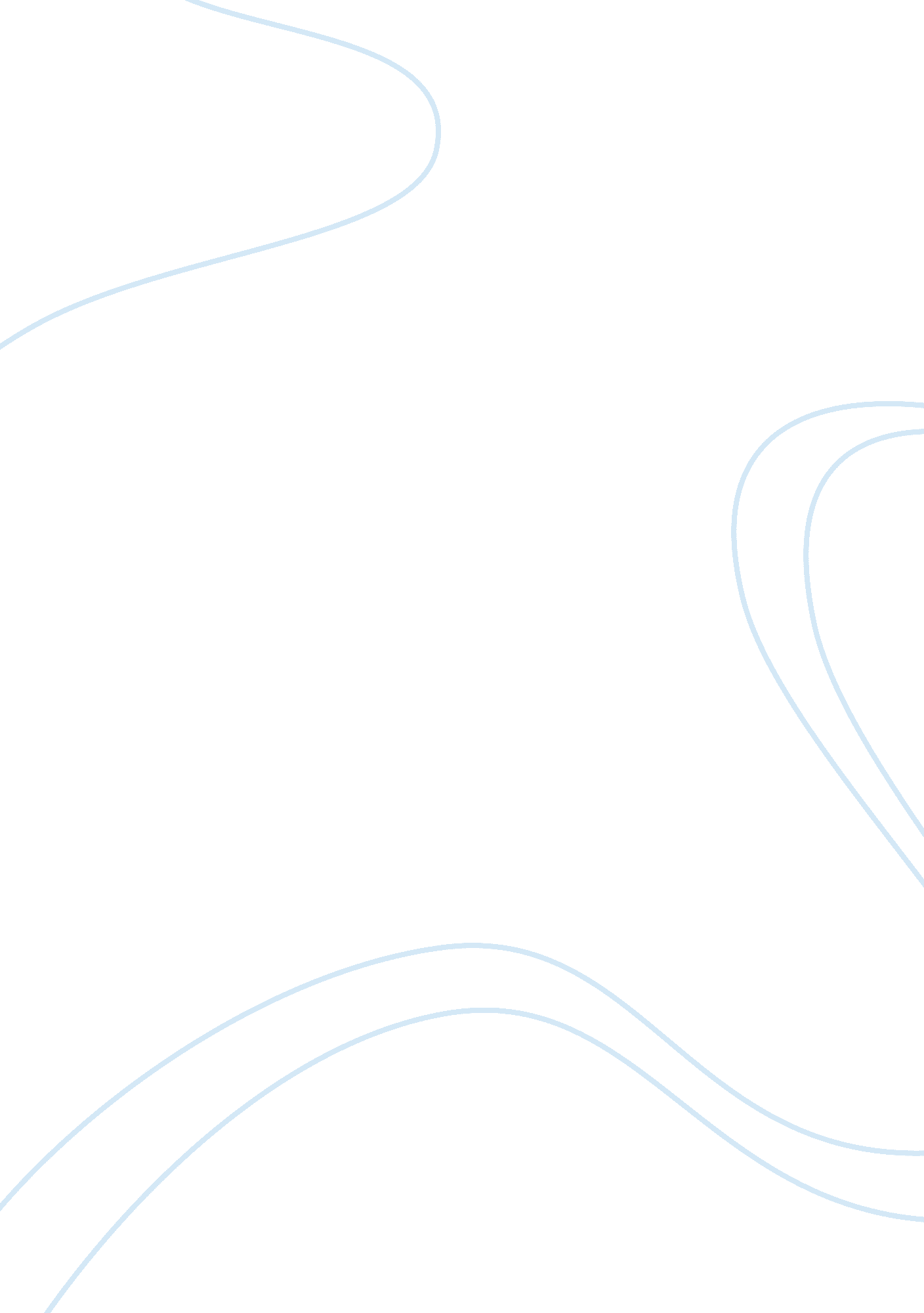 Proposal letter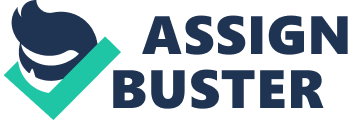 John Smith Address Salesperson job at the Mall in summer The job indicates that I will be selling body jewelries and piercings. Thiswill include the sales of products such as belly button rings, tongue rings, eyebrow rings, nose rings among other rings from body piercings. This job will run the entire three months of summer starting from May and ending in July. 
Working in the mall will mean getting to meet many different people and especially teenagers who will be the frequent customers of the mall. This will teach me how to interact with the teenagers who are the most difficult people to deal with because of their adolescence period. Learning how to handle teenagers will enable me know how to interact with my siblings at home as well as deal with my future children at that age. 
Sales job needs, patience, perseverance and dedication both of with me will learn after completion of the three months. Patience is not one of my strong virtues and learning it will enable me tackle life challenges and issues with patience, dedication as well as perseverance without losing hope. 
Getting a job will teach me the value of money and more so the issue of saving. In these hard economic times, parents are not able to provide money for all my necessities and earning my own money will teach me how to save it for future and not having to depend largely on my parents for allowance at my age. This is a good thing as it will limit my impulse buying habits that always put me in trouble. 